CHAPTER 316-BSEXUAL ASSAULT FORENSIC EXAMINER ADVISORY BOARD§3360-N.  Sexual Assault Forensic Examiner Advisory Board established; membership1.  Establishment and membership.  The Sexual Assault Forensic Examiner Advisory Board, referred to in this chapter as the "board," established under section 12004‑J, subsection 13, is established within the Department of Health and Human Services.  The board consists of 15 members appointed by the Commissioner of Health and Human Services.  Members must include the following:A.  One physician licensed to practice medicine in the State;  [PL 2001, c. 439, Pt. Z, §1 (NEW).]B.  One member representing a school of nursing;  [PL 2021, c. 118, §1 (AMD).]C.  Two sexual assault nurse examiners;  [PL 2021, c. 118, §1 (AMD).]D.  One representative from a sexual assault support center;  [PL 2021, c. 118, §1 (AMD).]E.  One member from a statewide coalition against sexual assault;  [PL 2001, c. 439, Pt. Z, §1 (NEW).]F.  One survivor of sexual assault;  [PL 2001, c. 439, Pt. Z, §1 (NEW).]G.  One attorney from the Department of the Attorney General, designated by the Attorney General;  [PL 2015, c. 267, Pt. GG, §2 (AMD).]H.  One employee of the Maine State Police Crime Laboratory;  [PL 2001, c. 439, Pt. Z, §1 (NEW).]I.  One member from a statewide association of prosecutors;  [PL 2001, c. 439, Pt. Z, §1 (NEW).]J.  One member from a statewide association of hospitals;  [PL 2001, c. 439, Pt. Z, §1 (NEW).]K.  One member who is a forensic pediatric health care provider;  [PL 2021, c. 118, §1 (AMD).]K-1.  One representative of law enforcement; and  [PL 2021, c. 118, §1 (NEW).]L.  Two public members.  [PL 2001, c. 439, Pt. Z, §1 (NEW).][PL 2021, c. 118, §1 (AMD).]2.  Terms of appointment.  The term of each member of the board is 3 years.  When a vacancy occurs prior to the expiration of a term, the appointment to fill that vacancy is for the balance of the unexpired term.[PL 2015, c. 267, Pt. GG, §2 (AMD).]3.  Chair.  The Commissioner of Health and Human Services shall appoint a member to act as the chair of the board.[PL 2015, c. 267, Pt. GG, §2 (AMD).]4.  Meetings.  The board may not meet more than once a month.[PL 2001, c. 439, Pt. Z, §1 (NEW).]5.  Quorum.  Five members of the board constitute a quorum.[PL 2001, c. 439, Pt. Z, §1 (NEW).]SECTION HISTORYPL 2001, c. 439, §Z1 (NEW). PL 2015, c. 267, Pt. GG, §2 (AMD). PL 2021, c. 118, §1 (AMD). §3360-O.  DutiesThe board shall advise and assist the State in promoting and supporting the statewide creation, growth and sustainability of sexual assault forensic examiner programs.  The board shall provide advice and assistance regarding training, technical assistance, standards and resources to the sexual assault forensic examiner programs.  [PL 2001, c. 439, Pt. Z, §1 (NEW).]The board may establish prerequisites applicable to persons who wish to participate in sexual assault forensic examiner training and authorize the issuance of certificates to those who complete the training.  The process of sexual assault forensic examiner training and issuance of certificates under this section does not constitute a license or licensing action under chapter 375, subchapter 5.  [PL 2013, c. 68, §1 (NEW).]SECTION HISTORYPL 2001, c. 439, §Z1 (NEW). PL 2013, c. 68, §1 (AMD). §3360-P.  AdministrationThe Department of Health and Human Services shall provide general administrative oversight for the board's policies and responsibilities.  When appropriate, the Department of Health and Human Services may employ personnel necessary to carry out the purposes of the board; lease, rent or acquire adequate equipment and facilities; accept federal funds or grants that are available to carry out or implement the board's objectives; and provide technical assistance and training to sexual assault forensic examiners.  [PL 2015, c. 267, Pt. GG, §3 (AMD).]SECTION HISTORYPL 2001, c. 439, §Z1 (NEW). PL 2015, c. 267, Pt. GG, §3 (AMD). The State of Maine claims a copyright in its codified statutes. If you intend to republish this material, we require that you include the following disclaimer in your publication:All copyrights and other rights to statutory text are reserved by the State of Maine. The text included in this publication reflects changes made through the First Regular Session and the First Special Session of the131st Maine Legislature and is current through November 1, 2023
                    . The text is subject to change without notice. It is a version that has not been officially certified by the Secretary of State. Refer to the Maine Revised Statutes Annotated and supplements for certified text.
                The Office of the Revisor of Statutes also requests that you send us one copy of any statutory publication you may produce. Our goal is not to restrict publishing activity, but to keep track of who is publishing what, to identify any needless duplication and to preserve the State's copyright rights.PLEASE NOTE: The Revisor's Office cannot perform research for or provide legal advice or interpretation of Maine law to the public. If you need legal assistance, please contact a qualified attorney.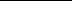 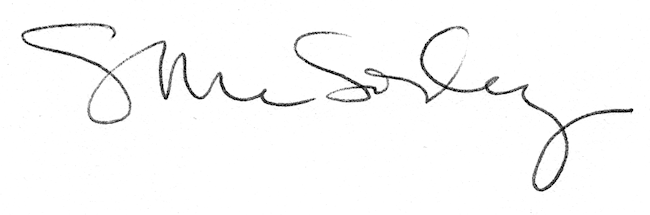 